5 класс  Контакт классного руководителя (ВКонтакте https://vk.com/id163070488) Понедельник 18 мая  Понедельник 18 мая  Понедельник 18 мая  Понедельник 18 мая  Предмет   Тема урока   Что сделать   Что прислать учителю   Письмо  Повторение. Безударные гласные, проверяемые согласные в корне слов. Правописание приставок и предлогов. 1.Стр. 206 упр.518.Списать, вставляя пропущенные буквы. Рядом написать проверочные слова. Выделить корень.2.стр.207 упр.519.Списать (4,5,6 предложение), вставляя пропущенные буквы. В скобках записать проверочные слова.   фотоотчет  Чтение    С. Лагерлеф “Чудесное путешествие Нильса с дикими гусями”. Появление гнома. Отношение к поступкам героя.1.Прочитать первую-вторую с первой- главы стр. 209-213.2. Ответить на вопрос в тетради: “Как ты относишься к поступкам главного героя”.  фотоотчет  Математика  Преобразование чисел, сложение и вычитание чисел, решение примеров и задач на сложение и вычитание чисел полученных при измерении величин.Составление примеров на умножение и деление с использованием таблицы. Геометрия. Классификация треугольников по длине сторон и виду углов.1.Стр.53№105 (1,2,3).Решите примеры и задачу. 2.Определи назови треугольники: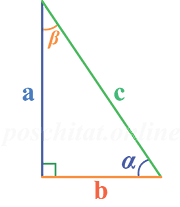 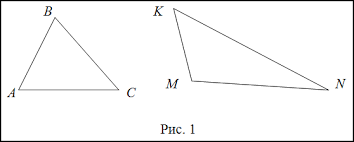    фотоотчет    Физкультура     Тема урока: “Способы плавания”    Прочитать и запомнить спортивные способы плавания.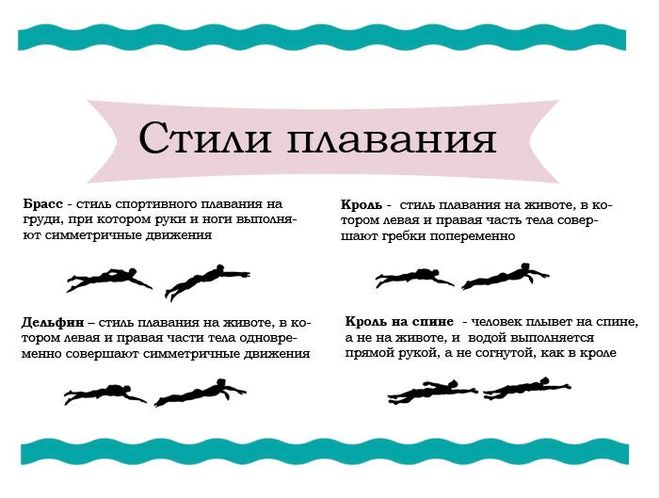    Перечислить основные способы плавания.Физкультминутка https://www.youtube.com/watch?v=SAWr-KZhD0E&list=PLd1JDCMFvWRsLx7qMMYFe9LqhFORngy8r Физкультминутка https://www.youtube.com/watch?v=SAWr-KZhD0E&list=PLd1JDCMFvWRsLx7qMMYFe9LqhFORngy8r Физкультминутка https://www.youtube.com/watch?v=SAWr-KZhD0E&list=PLd1JDCMFvWRsLx7qMMYFe9LqhFORngy8r Физкультминутка https://www.youtube.com/watch?v=SAWr-KZhD0E&list=PLd1JDCMFvWRsLx7qMMYFe9LqhFORngy8r Вторник 19 мая Вторник 19 мая Вторник 19 мая Вторник 19 мая Предмет   Тема урока   Что сделать   Что прислать учителю    Письмо  Разделительные ъ и ь знаки. Правописание существительных с основой на шипящие. Склонение существительных. Правописание падежных окончаний существительных.    Стр.210 упр.528.Списать. Объяснить правописание падежных окончаний выделенных существительных. Указать их род, склонение и падеж.    фотоотчет  Чтение      С. Лагерлеф “Чудесное путешествие Нильса с дикими гусями”. Чтение по ролям. Главная мысль произведения. 1.Прочитать стр.213-217.2.Написать в тетради главную мысль произведения.Главная мысль текста (или идея) – это то, зачем создан текст на данную тему, что именно автор хотел сказать, к чему привлечь внимание, что доказать.       фотоотчет  Математика Нумерация чисел в пределах 1000 (повторение). Сложение, вычитание, умножение и деление трехзначных чисел на однозначное. Решение задач на деление и умножение. Сложение и вычитание чисел, полученных при измерении величин.Построение треугольников по данным длинам сторон с использованием циркуля и линейки.1.стр.55 № 119- решите примеры. 2.№120-решите задачу.3. Построим треугольник АВС со сторонами 3см, 5см и 7см.Этапы построения:Строим отрезок АС=7см.Строим окружность с центром в точке А и радиусом 3см.Строим окружность с центром в точке С и радиусом 5см.Точку пересечения окружностей обозначим буквой В.Проводим отрезки АВ и ВС.Получили треугольник АВС.Обратите внимание, что окружности пересекаются в двух точках и для построения мы могли выбрать любую, так как получившиеся треугольники равны.  фотоотчет  ПТО /девочки/  Прихватка для кухни.  с.152-155 Прочитать, записать в тетрадь план работы. Выполнить практическую работу с.153. Фотоотчет. Музыка      Разучивание «Я рисую море» муз. В.Тугаринова, сл. А. Орлова. 1-2 куп. https://www.youtube.com/watch?v=FOZBWOp9wps   https://mol4alena.com/22606-2/   Слушание Вступление к кинофильму «Новые приключения неуловимых» https://yandex.ru/video/preview/?filmId=9448400839606121484&text=Слушание%20Вступление%20к%20кинофильму%20«Новые%20приключения%20неуловимых»&path=wizard&parent-reqid=1589175937086578-1687254685430843063900287-production-app-host-vla-web-yp-118&redircnt=1589175946.1   Разучить пеню “Я рисую море” 1-2 куплеты, слушание песни “Новые приключения неуловимых”  Видеоотчёт.Физкультминутка https://www.youtube.com/watch?v=FFFe3TlIMXg Физкультминутка https://www.youtube.com/watch?v=FFFe3TlIMXg Физкультминутка https://www.youtube.com/watch?v=FFFe3TlIMXg Физкультминутка https://www.youtube.com/watch?v=FFFe3TlIMXg Среда 20 маяСреда 20 маяСреда 20 маяСреда 20 маяПредмет   Тема урока   Что сделать   Что прислать учителю   Письмо  Знаки препинания в конце предложения. Предложение распространенные и нераспространенные.   Составьте из слов каждой строчки предложения. Подумайте, какой знак нужно поставить в конце предложений.1.записано что на доске.2.воробей, обедал, где.3.в, хорошо, лесу, как, весной.4.поют, в, птицы, саду.  фотоотчет  Чтение  Х.К. Андерсен “Русалочка”. Гл.1-2. Характеристика героев. Пересказ по плану.1.Прочитать стр.217-219.2.Записать характеристику Русалочки в тетрадь:Маленькая подводная обитательница, любознательная и умная русалочка. Получает право выплывать наверх океана, когда достигнет пятнадцатилетнего возраста. Русалочка увидела принца, и влюбилась в него. Корабль пошел на дно, и она спасает принца. Положив его на песке, она увидела, как его нашла какая – то девушка. Русалочка хочет быть с юношей, и, в обмен на свой голос, она получает ноги. Но принц выбрал другую девушку, и сердце Русалочки разбито  фотоотчет  Природоведение Комнатные растения и уход за ними. Значение воды для жизни человека.  Просмотреть видео:https://www.youtube.com/watch?v=yW23Ze3E5rMЗаписать основные правила.  фотоотчет  ИЗО Узор в круге с применением осевых линий из переработанных природных форм. Изобразить узор в круге с применением осевых линий.   фотоотчет Физкультминутка https://www.youtube.com/watch?v=hQo87AgB7oE Физкультминутка https://www.youtube.com/watch?v=hQo87AgB7oE Физкультминутка https://www.youtube.com/watch?v=hQo87AgB7oE Физкультминутка https://www.youtube.com/watch?v=hQo87AgB7oE Четверг 21 маяЧетверг 21 маяЧетверг 21 маяЧетверг 21 маяПредмет   Тема урока   Что сделать   Что прислать учителю    Письмо  Запятая при однородных членах предложения. Перечисление с одиночным союзом “и”.    Стр.212 упр.532.Спишите, вставляя пропущенные буквы и окончания. Объясните постановку знаков препинания. Подчеркни однородные члены предложения.    фотоотчет  Чтение  Х.К. Андерсен “Русалочка”. Гл.3. Гибель Русалочки. Главная мысль сказки: “Все ради любви”.1.Прочитать 3 главу стр. 2.Записать в тетрадь главную мысль произведения: “Главная мысль заключается в самопожертвовании ради любви”. фотоотчет. Математика Сложение и вычитание чисел в пределах 1000. Составление арифметических по краткой записи их условия.Умножение и деление круглых десятков на однозначное число.Геометрия.Масштаб. Все виды масштаба увеличения. 1.Стр.23 № 56 (1,2)- решите задачу.2.стр.206 №81(1,2-столбики)-решите примеры.3.стр.210 №121 (1,2-столбики)-вспомните порядок действий и реши примеры.4.стр.194 №937  фотоотчет  физкультура     Тема урока: “Техника безопасности на открытом водоёме”   Внимательно изучить и запомнить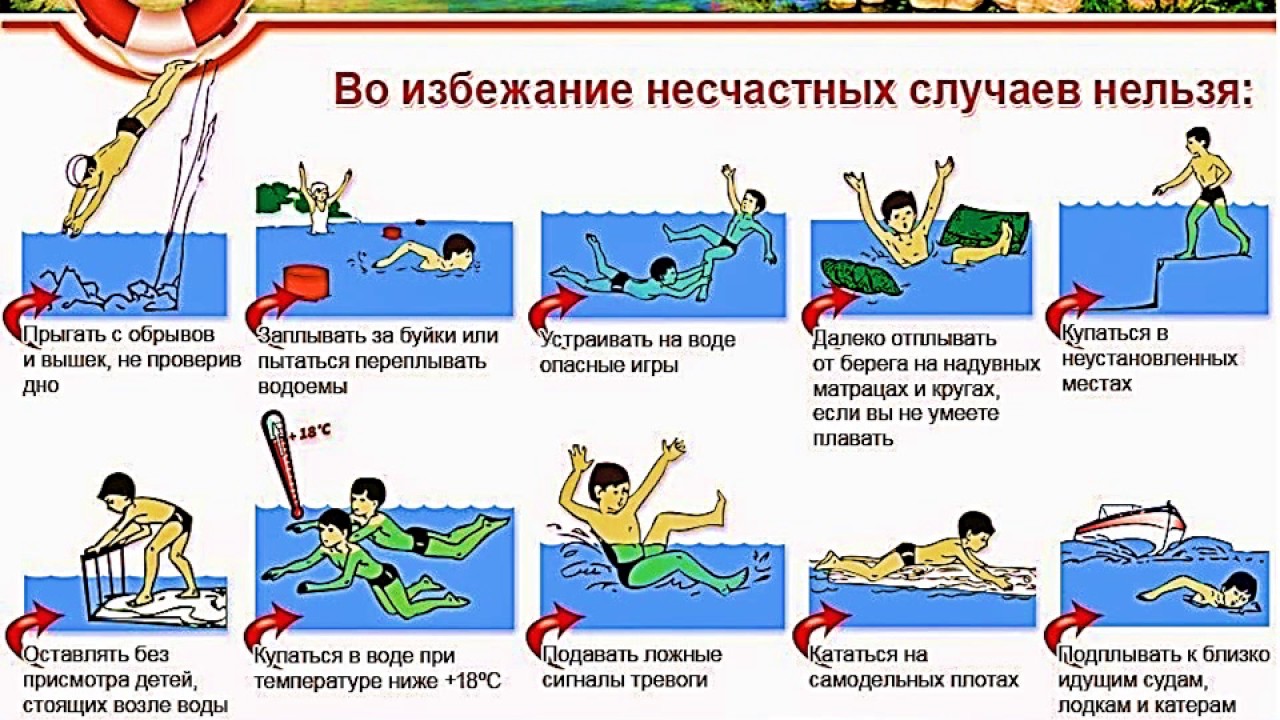  СБО Итоговое занятие. Порядок приобретение товаров в продовольственных магазинах. Экскурсия в продовольственный магазин.  Просмотреть видео:https://www.youtube.com/watch?v=YwzevjzH3nk  Составить правила похода в магази(3-5-правил).  фотоотчетФизкультминутка https://www.youtube.com/watch?v=mH5AMd5xs-Y  Физкультминутка https://www.youtube.com/watch?v=mH5AMd5xs-Y  Физкультминутка https://www.youtube.com/watch?v=mH5AMd5xs-Y  Физкультминутка https://www.youtube.com/watch?v=mH5AMd5xs-Y  Пятница 22 маяПятница 22 маяПятница 22 маяПятница 22 маяПредмет   Тема урока   Что сделать   Что прислать учителю    Математика Решение примеров и задач на нахождение части числа. Дроби. Сравнение обыкновенных дробей и смешанных чисел. Решение примеров и задач на все действия с числами в пределах 1000.Геометрия.Построение окружности и круга по радиусу и диаметру.1.стр.111№452-решите задачу.2.стр.120 №478-сравните дроби.3.стр.206 №81(3,4-столбики) -решите примеры.4.стр.192 №932-начертите круг.  фотоотчет  Чтение   Внеклассное чтение №9. Чтение статей из детских газет и журналов. 1.Прочитать любую статью из детской газеты или журнала.2.В тетради сделать краткую запись о том, что прочитал.   фотоотчет  Письмо Перечисление без союзов, запятая между однородными членами предложения.  Стр.203 упр.509.Спишите, вставляя пропущенные буквы и запятые. Объясни постановку знаков препинания.   фотоотчет  Природоведение Итоговое занятие. Основные правила охраны природы.   Просмотр видеофильма:https://www.youtube.com/watch?time_continue=7&v=fK8V7_2cW6M&feature=emb_logoЗаписать основные правила.   фотоотчет Физкультминутка https://www.youtube.com/watch?v=zGIV7Xa9Rkw Физкультминутка https://www.youtube.com/watch?v=zGIV7Xa9Rkw Физкультминутка https://www.youtube.com/watch?v=zGIV7Xa9Rkw Физкультминутка https://www.youtube.com/watch?v=zGIV7Xa9Rkw 